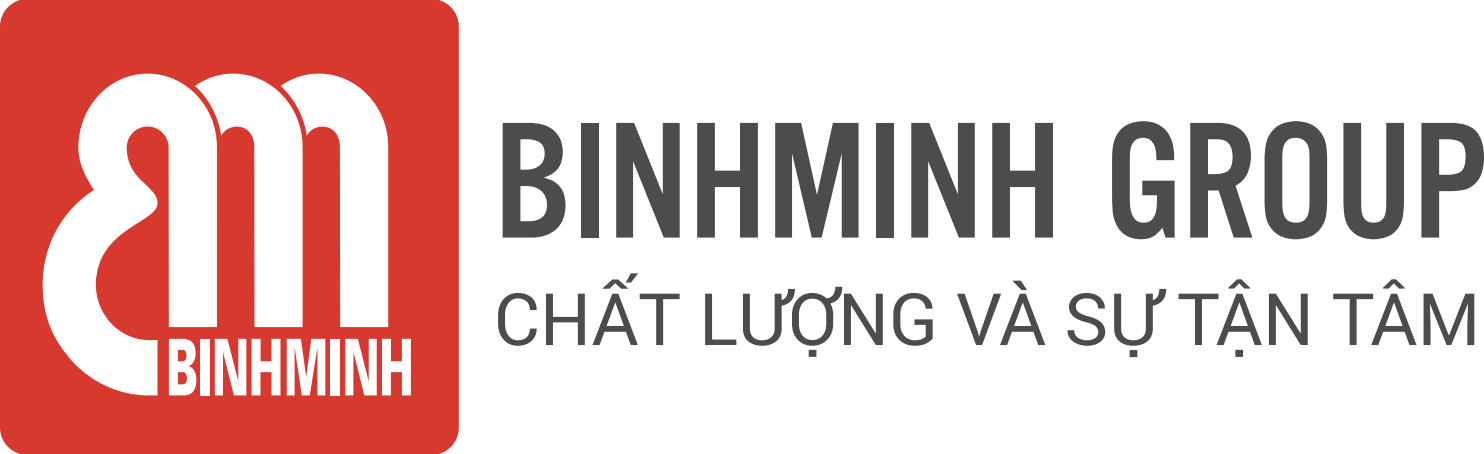 NỘI DUNG BÀI HỌC TUẦN 25 – LỚP 3(04/03/2024 – 08/03/2024)CHƯƠNG TRÌNH TIẾNG ANH TOÁNThời lượng: 1 tiết/ tuầnCác ba/mẹ và các con học sinh thân mến, Các ba/mẹ vui lòng xem bảng dưới đây để theo dõi nội dung học tập tuần này của các con học sinh.Unit 5. PerimeterLesson 1. Introduction to perimeterTài liệu bổ trợ: Smart Math 3 – (Handout)      * Ghi chú: Các con học thuộc từ vựng. Luyện nói từ vựng và cấu trúc câu. Tài khoản tự học:Bước 1: Truy cập website: ebook.binhminh.com.vnBước 2: Thông tin đăng nhập: Username: hsmath3Password: math@2023Trân trọng cảm ơn sự quan tâm, tạo điều kiện của các Thầy/Cô và Quý Phụ huynh trong việc đồng hành cùng con vui học!TiếtNội dung bài họcTLBT Smart Math 3Mục tiêu bài học  25I. Từ vựng / Vocabulary: perimeterÔn tập: triangle, quadrilateral, side, centimetre / cmII. Cấu trúc câu / Structures: - The perimeter of the triangle ABC is 13 cm. Trang 56, 57Tìm chu vi của hình tam giác và hình tứ giác.  